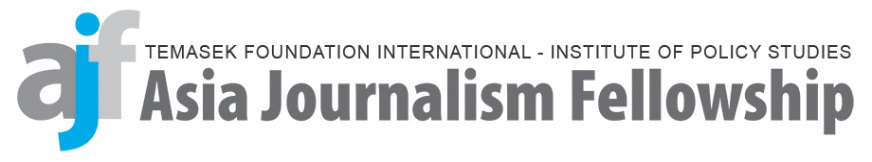 AJF 2017 APPLICATION FORMPlease refer to “Your Instruction Checklist” while completing this form. Kindly use Microsoft Word to type inside the white boxes.Please sign on Pages 5 and 6 of this form.Is there something else you would like to learn about? Describe it here.  I declare that the particulars in this applications are true, accurate and complete to the best of my knowledge and belief, and I have not willfully suppressed any material fact. End of Application Form. Refer to Your Instruction Checklist before you submit.PERSONAL DATA PROTECTION ACTNUS Personal Data Consent for Academic Visitors / Visiting ScholarsThe information you provide in your curriculum vitae and/or Personal Particulars Form will be used and processed by or on behalf of NUS for purposes related to your registration of interest in current or future visits / attachments at NUS and for the processing of your application for visit / attachment.We will collect and use the personal data that you have supplied to facilitate the processing of your application for your visit / attachment. We will use personal information such as telephone number and or email address to contact you on visiting / attachment opportunities. Please note that the information you provide may be used by a third party to enable us to process your application. These third parties may be located outside of Singapore to carry out some of the processing and administrative functions for NUS and would be under duty of care to maintain the appropriate levels or security and confidentiality and only use the information as instructed by NUS.The personal data held by NUS relating to the applicants will be kept strictly confidential. NUS may collect information through other sources for processing and evaluating your application for your visit / attachment. If your application is successful, the information will be used in the administration of your visit / attachment. NUS may provide and/or transfer such data, whether in Singapore or outside of Singapore, to (i) any other departments within NUS or if necessary, with Government agencies; (ii) any third party service provider who provides administrative, data processing, computer or other services to NUS.As part of assessing your suitability to visit / be attached to NUS, we may use your information to conduct reference checks in accordance with NUS HR Policy. If necessary, NUS may provide your personal data to Ministries, public agencies, statutory boards or other similar organisations for evaluating your application.If your application is unsuccessful, NUS may retain and use the information which you provided for 2 years from the receipt of your curriculum vitae and/or personal particulars to deal with any matter which may arise in connection with your application, for purposes of contacting you in connection with ongoing visiting / attachment opportunities, as well as for data analysis and business purposes.By giving your consent, you agree to your data being used in conjunction with the visit / attachment. In order to maximize your opportunities to visit / attachment with NUS, you are encouraged to keep the information provided to us up to date at all times. You are responsible for ensuring that the personal data is correct and true. You also have the option to withdraw your consent anytime. If you wish to amend your personal data kept by NUS or withdraw your consent, please visit NUS Personal Data Service Request System at https://myaces.nus.edu.sg/PSRIf you have any queries, please email to:  NUSRecruit@nus.edu.sg. I have read and consent to the above. 	(signature)Name: Date:[A] Introduction[A] Introduction[A] Introduction[A] Introduction[A] Introduction[A] Introduction[A] Introduction[A] Introduction[A] Introduction[A] Introduction[A] Introduction[A] Introduction[A] Introduction[A] IntroductionProfessional name(Byline / business card name)Professional name(Byline / business card name)Professional name(Byline / business card name)Professional name(Byline / business card name)Professional name(Byline / business card name)Professional name(Byline / business card name)Professional name(Byline / business card name)Name on your passportName on your passportName on your passportName on your passportName on your passportName on your passportName on your passportFirst/pet name(How your colleagues address you)First/pet name(How your colleagues address you)First/pet name(How your colleagues address you)First/pet name(How your colleagues address you)First/pet name(How your colleagues address you)First/pet name(How your colleagues address you)First/pet name(How your colleagues address you)Male/FemaleMale/FemaleMale/FemaleNationalityNationalityNationalityDate of birthDate of birthAge on 31/12/2016Age on 31/12/2016Age on 31/12/2016City and Country you are currently based in:City and Country you are currently based in:City and Country you are currently based in:Years in journalism*Years in journalism*Main medium(print/TV/radio/online)Main medium(print/TV/radio/online)Main medium(print/TV/radio/online)Language(s) you report inLanguage(s) you report inLanguage(s) you report in* Total years in journalism = in professional journalism, not including student journalism. * Total years in journalism = in professional journalism, not including student journalism. * Total years in journalism = in professional journalism, not including student journalism. * Total years in journalism = in professional journalism, not including student journalism. * Total years in journalism = in professional journalism, not including student journalism. * Total years in journalism = in professional journalism, not including student journalism. * Total years in journalism = in professional journalism, not including student journalism. * Total years in journalism = in professional journalism, not including student journalism. * Total years in journalism = in professional journalism, not including student journalism. * Total years in journalism = in professional journalism, not including student journalism. * Total years in journalism = in professional journalism, not including student journalism. * Total years in journalism = in professional journalism, not including student journalism. * Total years in journalism = in professional journalism, not including student journalism. * Total years in journalism = in professional journalism, not including student journalism. [B] Contacts details[B] Contacts details[B] Contacts details[B] Contacts details[B] Contacts details[B] Contacts details[B] Contacts details[B] Contacts details[B] Contacts details[B] Contacts details[B] Contacts details[B] Contacts details[B] Contacts details[B] Contacts detailsEmail address 1Email address 1Email address 1Email address 1Email address 1Email address 1Email address 1Email address 1(This email will be used for all correspondence with IPS, NUS for your application)(This email will be used for all correspondence with IPS, NUS for your application)(This email will be used for all correspondence with IPS, NUS for your application)(This email will be used for all correspondence with IPS, NUS for your application)(This email will be used for all correspondence with IPS, NUS for your application)(This email will be used for all correspondence with IPS, NUS for your application)(This email will be used for all correspondence with IPS, NUS for your application)(This email will be used for all correspondence with IPS, NUS for your application)(This email will be used for all correspondence with IPS, NUS for your application)(This email will be used for all correspondence with IPS, NUS for your application)Email address 2*Email address 2*Email address 2*Email address 2*Mobile number**Mobile number**Mobile number**Mobile number**Office number**Office number**Office number**Home addressHome addressHome addressHome addressURL of website URL of website URL of website URL of website URL of website URL of website URL of website URL of website (If applicable)(If applicable)(If applicable)(If applicable)(If applicable)(If applicable)(If applicable)(If applicable)(If applicable)(If applicable)* Optional but we strongly encourage you to provide us with your alternative/personal email.** Include country and area codes.* Optional but we strongly encourage you to provide us with your alternative/personal email.** Include country and area codes.* Optional but we strongly encourage you to provide us with your alternative/personal email.** Include country and area codes.* Optional but we strongly encourage you to provide us with your alternative/personal email.** Include country and area codes.* Optional but we strongly encourage you to provide us with your alternative/personal email.** Include country and area codes.* Optional but we strongly encourage you to provide us with your alternative/personal email.** Include country and area codes.* Optional but we strongly encourage you to provide us with your alternative/personal email.** Include country and area codes.* Optional but we strongly encourage you to provide us with your alternative/personal email.** Include country and area codes.* Optional but we strongly encourage you to provide us with your alternative/personal email.** Include country and area codes.* Optional but we strongly encourage you to provide us with your alternative/personal email.** Include country and area codes.* Optional but we strongly encourage you to provide us with your alternative/personal email.** Include country and area codes.* Optional but we strongly encourage you to provide us with your alternative/personal email.** Include country and area codes.* Optional but we strongly encourage you to provide us with your alternative/personal email.** Include country and area codes.* Optional but we strongly encourage you to provide us with your alternative/personal email.** Include country and area codes.[C] Your main employment   (If you are a freelancer, please leave this section blank and go to the next section)[C] Your main employment   (If you are a freelancer, please leave this section blank and go to the next section)[C] Your main employment   (If you are a freelancer, please leave this section blank and go to the next section)[C] Your main employment   (If you are a freelancer, please leave this section blank and go to the next section)[C] Your main employment   (If you are a freelancer, please leave this section blank and go to the next section)[C] Your main employment   (If you are a freelancer, please leave this section blank and go to the next section)[C] Your main employment   (If you are a freelancer, please leave this section blank and go to the next section)[C] Your main employment   (If you are a freelancer, please leave this section blank and go to the next section)[C] Your main employment   (If you are a freelancer, please leave this section blank and go to the next section)[C] Your main employment   (If you are a freelancer, please leave this section blank and go to the next section)[C] Your main employment   (If you are a freelancer, please leave this section blank and go to the next section)[C] Your main employment   (If you are a freelancer, please leave this section blank and go to the next section)[C] Your main employment   (If you are a freelancer, please leave this section blank and go to the next section)[C] Your main employment   (If you are a freelancer, please leave this section blank and go to the next section)Name of publication/station etcName of publication/station etcName of publication/station etcName of publication/station etcName of publication/station etcName of publication/station etcYour official job title or positionYour official job title or positionYour official job title or positionYour official job title or positionYour official job title or positionYour official job title or positionDescription of your role and work (in 50 words or less)Description of your role and work (in 50 words or less)Description of your role and work (in 50 words or less)Description of your role and work (in 50 words or less)Description of your role and work (in 50 words or less)Description of your role and work (in 50 words or less)Address of your workplace (including city and country)Address of your workplace (including city and country)Address of your workplace (including city and country)Address of your workplace (including city and country)Address of your workplace (including city and country)Address of your workplace (including city and country)Profile of your organisation(in 50 words or less)Profile of your organisation(in 50 words or less)Profile of your organisation(in 50 words or less)Profile of your organisation(in 50 words or less)Profile of your organisation(in 50 words or less)Profile of your organisation(in 50 words or less)Part of a larger media group or corporation? Please provide details.Part of a larger media group or corporation? Please provide details.Part of a larger media group or corporation? Please provide details.Part of a larger media group or corporation? Please provide details.Part of a larger media group or corporation? Please provide details.Part of a larger media group or corporation? Please provide details.[D] Your freelance work and/or other paid employment   (If any)[D] Your freelance work and/or other paid employment   (If any)[D] Your freelance work and/or other paid employment   (If any)[D] Your freelance work and/or other paid employment   (If any)[D] Your freelance work and/or other paid employment   (If any)[D] Your freelance work and/or other paid employment   (If any)[D] Your freelance work and/or other paid employment   (If any)[D] Your freelance work and/or other paid employment   (If any)[D] Your freelance work and/or other paid employment   (If any)[D] Your freelance work and/or other paid employment   (If any)[D] Your freelance work and/or other paid employment   (If any)[D] Your freelance work and/or other paid employment   (If any)[D] Your freelance work and/or other paid employment   (If any)[D] Your freelance work and/or other paid employment   (If any)1Name of organisationName of organisationName of organisationName of organisationName of organisation1Brief descriptionBrief descriptionBrief descriptionBrief descriptionBrief description1Your roleYour roleYour roleYour roleYour role12Name of organisationName of organisationName of organisationName of organisationName of organisation2Brief descriptionBrief descriptionBrief descriptionBrief descriptionBrief description2Your roleYour roleYour roleYour roleYour role23Name of organisationName of organisationName of organisationName of organisationName of organisation3Brief descriptionBrief descriptionBrief descriptionBrief descriptionBrief description3Your roleYour roleYour roleYour roleYour rolerevious jobsrevious jobsrevious jobsrevious jobsrevious jobsrevious jobsrevious jobsrevious jobsrevious jobsrevious jobsrevious jobsrevious jobsrevious jobsrevious jobs[E] Education  (Highest qualification on top)[E] Education  (Highest qualification on top)[E] Education  (Highest qualification on top)[E] Education  (Highest qualification on top)[E] Education  (Highest qualification on top)[E] Education  (Highest qualification on top)[E] Education  (Highest qualification on top)[E] Education  (Highest qualification on top)[E] Education  (Highest qualification on top)[E] Education  (Highest qualification on top)[E] Education  (Highest qualification on top)[E] Education  (Highest qualification on top)[E] Education  (Highest qualification on top)[E] Education  (Highest qualification on top)Qualification(Type of Certificate, Subject)Qualification(Type of Certificate, Subject)Qualification(Type of Certificate, Subject)Qualification(Type of Certificate, Subject)Qualification(Type of Certificate, Subject)Educational Institution(Name, City and Country)Educational Institution(Name, City and Country)Educational Institution(Name, City and Country)Educational Institution(Name, City and Country)Educational Institution(Name, City and Country)From yearFrom yearTo yearTo year[F] Previous jobs  (Most recent on top)[F] Previous jobs  (Most recent on top)[F] Previous jobs  (Most recent on top)[F] Previous jobs  (Most recent on top)[F] Previous jobs  (Most recent on top)[F] Previous jobs  (Most recent on top)[F] Previous jobs  (Most recent on top)[F] Previous jobs  (Most recent on top)[F] Previous jobs  (Most recent on top)[F] Previous jobs  (Most recent on top)[F] Previous jobs  (Most recent on top)[F] Previous jobs  (Most recent on top)[F] Previous jobs  (Most recent on top)[F] Previous jobs  (Most recent on top)From (year)From (year)To (year)To (year)To (year)Organisation name, description, locationOrganisation name, description, locationOrganisation name, description, locationOrganisation name, description, locationOrganisation name, description, locationYour jobYour jobYour jobYour job[G] Previous overseas programmes and fellowships	  (Most recent on top)[G] Previous overseas programmes and fellowships	  (Most recent on top)[G] Previous overseas programmes and fellowships	  (Most recent on top)[G] Previous overseas programmes and fellowships	  (Most recent on top)[G] Previous overseas programmes and fellowships	  (Most recent on top)[G] Previous overseas programmes and fellowships	  (Most recent on top)[G] Previous overseas programmes and fellowships	  (Most recent on top)[G] Previous overseas programmes and fellowships	  (Most recent on top)[G] Previous overseas programmes and fellowships	  (Most recent on top)[G] Previous overseas programmes and fellowships	  (Most recent on top)[G] Previous overseas programmes and fellowships	  (Most recent on top)YearCity, CountryCity, CountryCity, CountryCity, CountryCity, CountryProgramme name and descriptionProgramme name and descriptionProgramme name and descriptionProgramme name and descriptionProgramme name and description[H] Applied before?[H] Applied before?[H] Applied before?[H] Applied before?[H] Applied before?[H] Applied before?[H] Applied before?[H] Applied before?[H] Applied before?[H] Applied before?[H] Applied before?Have you applied to AJF before? If so, in which year(s)?Have you applied to AJF before? If so, in which year(s)?Have you applied to AJF before? If so, in which year(s)?Have you applied to AJF before? If so, in which year(s)?Have you applied to AJF before? If so, in which year(s)?Have you applied to AJF before? If so, in which year(s)?Have you applied to AJF before? If so, in which year(s)?Have you applied to AJF before? If so, in which year(s)?Have you applied to AJF before? If so, in which year(s)?Have you applied to AJF before? If so, in which year(s)?[I] How did you learn of the AJF Programme? [I] How did you learn of the AJF Programme? [I] How did you learn of the AJF Programme? [I] How did you learn of the AJF Programme? [I] How did you learn of the AJF Programme? [I] How did you learn of the AJF Programme? [I] How did you learn of the AJF Programme? [I] How did you learn of the AJF Programme? [I] How did you learn of the AJF Programme? [I] How did you learn of the AJF Programme? [I] How did you learn of the AJF Programme? How did you learn of the AJF Programme? (Friends / Employers / Colleagues / Facebook)How did you learn of the AJF Programme? (Friends / Employers / Colleagues / Facebook)How did you learn of the AJF Programme? (Friends / Employers / Colleagues / Facebook)How did you learn of the AJF Programme? (Friends / Employers / Colleagues / Facebook)How did you learn of the AJF Programme? (Friends / Employers / Colleagues / Facebook)How did you learn of the AJF Programme? (Friends / Employers / Colleagues / Facebook)How did you learn of the AJF Programme? (Friends / Employers / Colleagues / Facebook)How did you learn of the AJF Programme? (Friends / Employers / Colleagues / Facebook)[J] Personal details[J] Personal details[J] Personal details[J] Personal details[J] Personal details[J] Personal details[J] Personal details[J] Personal details[J] Personal details[J] Personal details[J] Personal detailsMarital statusMarital statusNumber of childrenNumber of childrenHobbies, InterestsHobbies, InterestsHobbies, InterestsHobbies, InterestsHobbies, InterestsDetails of any previous visits to SingaporeDetails of any previous visits to SingaporeDetails of any previous visits to SingaporeDetails of any previous visits to SingaporeDetails of any previous visits to SingaporeDo you have any close family members living in Singapore? If yes, Please provide details.Do you have any close family members living in Singapore? If yes, Please provide details.Do you have any close family members living in Singapore? If yes, Please provide details.Do you have any close family members living in Singapore? If yes, Please provide details.Do you have any close family members living in Singapore? If yes, Please provide details.[K] Your supervisor or editor[K] Your supervisor or editor[K] Your supervisor or editor[K] Your supervisor or editor[K] Your supervisor or editor[K] Your supervisor or editor[K] Your supervisor or editor[K] Your supervisor or editor[K] Your supervisor or editor[K] Your supervisor or editor[K] Your supervisor or editorName Name Name Job title or positionJob title or positionJob title or positionAddressAddressAddressContact numberContact numberContact numberEmailEmailEmail[L] Personal statement    (Refer to the “Your Instruction Checklist”)[L] Personal statement    (Refer to the “Your Instruction Checklist”)[L] Personal statement    (Refer to the “Your Instruction Checklist”)[L] Personal statement    (Refer to the “Your Instruction Checklist”)[L] Personal statement    (Refer to the “Your Instruction Checklist”)[L] Personal statement    (Refer to the “Your Instruction Checklist”)[L] Personal statement    (Refer to the “Your Instruction Checklist”)[L] Personal statement    (Refer to the “Your Instruction Checklist”)[L] Personal statement    (Refer to the “Your Instruction Checklist”)[L] Personal statement    (Refer to the “Your Instruction Checklist”)[L] Personal statement    (Refer to the “Your Instruction Checklist”)In around 500 words, describe your achievements and aspirations. Refer to the “Your Instruction Checklist”In around 500 words, describe your achievements and aspirations. Refer to the “Your Instruction Checklist”In around 500 words, describe your achievements and aspirations. Refer to the “Your Instruction Checklist”In around 500 words, describe your achievements and aspirations. Refer to the “Your Instruction Checklist”In around 500 words, describe your achievements and aspirations. Refer to the “Your Instruction Checklist”In around 500 words, describe your achievements and aspirations. Refer to the “Your Instruction Checklist”In around 500 words, describe your achievements and aspirations. Refer to the “Your Instruction Checklist”In around 500 words, describe your achievements and aspirations. Refer to the “Your Instruction Checklist”In around 500 words, describe your achievements and aspirations. Refer to the “Your Instruction Checklist”In around 500 words, describe your achievements and aspirations. Refer to the “Your Instruction Checklist”In around 500 words, describe your achievements and aspirations. Refer to the “Your Instruction Checklist”[M] Project proposal	 Refer to the “Your Instruction Checklist”)[M] Project proposal	 Refer to the “Your Instruction Checklist”)[M] Project proposal	 Refer to the “Your Instruction Checklist”)[M] Project proposal	 Refer to the “Your Instruction Checklist”)[M] Project proposal	 Refer to the “Your Instruction Checklist”)[M] Project proposal	 Refer to the “Your Instruction Checklist”)[M] Project proposal	 Refer to the “Your Instruction Checklist”)[M] Project proposal	 Refer to the “Your Instruction Checklist”)[M] Project proposal	 Refer to the “Your Instruction Checklist”)[M] Project proposal	 Refer to the “Your Instruction Checklist”)[M] Project proposal	 Refer to the “Your Instruction Checklist”)Summary: describe your project in 1-3 sentencesSummary: describe your project in 1-3 sentencesSummary: describe your project in 1-3 sentencesSummary: describe your project in 1-3 sentencesFormat and target audience (e.g. journalistic feature, report for organisation, etc.) Format and target audience (e.g. journalistic feature, report for organisation, etc.) Format and target audience (e.g. journalistic feature, report for organisation, etc.) Format and target audience (e.g. journalistic feature, report for organisation, etc.) Details & relevance: Give details about the project and explain why it is interesting and important (max 300 words)Details & relevance: Give details about the project and explain why it is interesting and important (max 300 words)Details & relevance: Give details about the project and explain why it is interesting and important (max 300 words)Details & relevance: Give details about the project and explain why it is interesting and important (max 300 words)Approach: Describe the work you will need to do to complete your project during the 3 months (max 100 words)Approach: Describe the work you will need to do to complete your project during the 3 months (max 100 words)Approach: Describe the work you will need to do to complete your project during the 3 months (max 100 words)Approach: Describe the work you will need to do to complete your project during the 3 months (max 100 words)[N] Referees who have written recommendation letters[N] Referees who have written recommendation letters[N] Referees who have written recommendation letters[N] Referees who have written recommendation letters[N] Referees who have written recommendation letters[N] Referees who have written recommendation letters[N] Referees who have written recommendation letters[N] Referees who have written recommendation letters[N] Referees who have written recommendation letters[N] Referees who have written recommendation letters[N] Referees who have written recommendation letters11Name Name Name Name 11Job title or positionJob title or positionJob title or positionJob title or position11OrganisationOrganisationOrganisationOrganisation11Contact NumberContact NumberEmailEmail112Name Name Name Name 2Job title or positionJob title or positionJob title or positionJob title or position2OrganisationOrganisationOrganisationOrganisation2Contact NumberContact NumberEmailEmail23Name Name Name Name 3Job title or positionJob title or positionJob title or positionJob title or position3OrganisationOrganisationOrganisationOrganisation3Contact NumberContact NumberEmailEmail[O] Learning	[O] Learning	One goal of the AJF is to help you improve your professional skills. To help us plan the 2017 programme, please tell us how useful the following would be to you on a scale of 0 to 3.  Your rating 0 = Not useful (I know enough)1 = Somewhat useful (I don’t mind attending)2 = Quite useful (I’m interested in this) 3 = Very useful (Count me in!)One goal of the AJF is to help you improve your professional skills. To help us plan the 2017 programme, please tell us how useful the following would be to you on a scale of 0 to 3.  Your rating 0 = Not useful (I know enough)1 = Somewhat useful (I don’t mind attending)2 = Quite useful (I’m interested in this) 3 = Very useful (Count me in!)Topic(s):Your rating:The writing craft: Doing long form journalismPhotography for journalistsDo-it-yourself video for journalistsUsing social media and other digital tools for reportingVisual editing - How to use art and photos in packaging storiesBusiness and economic reporting, including understanding numbersData mining for journalistsLeadership and management: Being an Editor[P] Use of Personal Data The AJF is jointly hosted by Temasek Foundation International and the Institute of Policy Studies of the National University of Singapore (NUS). Please read the NUS Personal Data Consent for Academic Visitors/Visiting Scholars attached to this Application Form and check the box on the right to consent to the use of your personal data.Should IPS no longer co-host the AJF, personal data provided in this Application Form may be given to the new co-host appointed by Temasek Foundation International. This is for record-keeping and also to stay in touch with alumni of the AJF. Please check the box on the right if you agree.The AJF is jointly hosted by Temasek Foundation International and the Institute of Policy Studies of the National University of Singapore (NUS). Please read the NUS Personal Data Consent for Academic Visitors/Visiting Scholars attached to this Application Form and check the box on the right to consent to the use of your personal data.Should IPS no longer co-host the AJF, personal data provided in this Application Form may be given to the new co-host appointed by Temasek Foundation International. This is for record-keeping and also to stay in touch with alumni of the AJF. Please check the box on the right if you agree.I consent to the use of my personal data as stated in the NUS Personal Data Consent  for Academic Visitors/Visiting Scholars document    Should there be a change in the AJF co-host, I agree that IPS can give my personal data in this Application Form to the new co-host for the AJF Signature of ApplicantDate of Application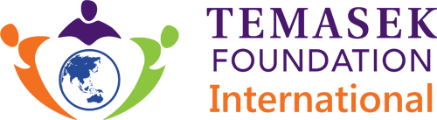 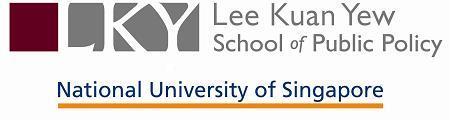 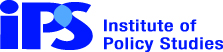 